V Kaplici dne: 2. 10. 2018Vyřizuje: Mgr. PetrNaše č. j.: ZŠKŠ/035/2018Smlouva o dílo na dodávku konvektomatuv rámci akce  „Konvektomat 2018“uzavřená dle § 2586 zákona č. 89/2012 Sb., občanského zákoníku v platném znění:Smluvní strany:Na straně jedné:Základní škola Kaplice, Školní 226, Školní 226, 382 41 Kaplice, IČO 00583669Zastoupená Mgr. Pavlem Petrem, ředitelem školyDále jen „Objednatel“aNa straně druhé:Společnost GEBERGASTRO, Kaplická 822, 382 32 VelešínIČO: 88701581, BÚ: 207854820/0600Zastoupená Janem GeberemZapsaná v  OŽÚ, Ž/8510/2012/ZJ/1017113/3Dále jen „Dodavatel“Obě strany smlouvy konstatují, že odběratel provedl výběrové řízení na dodavatele zboží do školní kuchyně v rámci akce „Konvektomat 2018“1. Předmět plněníDodávka 1 kusu konvektomatu Retigo Blue Vision B 1221 b dle podrobné specifikace ve výzvě o zaslání nabídky.2. Místo a čas plněníDodávka bude realizována v Kaplici, v budově Základní školy Kaplice, Školní 226. Odběr bude proveden dodáním nejpozději do 17. 12. 2018.3. Cena dílaCena díla je dle krycího listu nabídky 409 034,- Kč včetně DPH. (338 045,- Kč bez DPH, 70 989,- Kč DPH)4. Platební podmínkyCena díla je splatná ve lhůtě 15 dnů od doručení daňového dokladu (faktury) objednateli.Dodavatel je oprávněn vystavit doklad (fakturu) ke dni předání a převzetí zboží objednatelem.  Cena díla bude zaplacena formou bankovního převodu na účet dodavatele, uvedeného v záhlaví této smlouvy.5 Záruka za jakost, odpovědnost za vady Dodavatel poskytuje Odběrateli záruku za jakost zboží ve smyslu ust. § 2113 Občanského zákoníku na dobu dle platných právních předpisů (24 měsíců) od dne protokolárního předání zboží. Dodavatel odpovídá za vady dodaného zboží dle Občanského zákoníku, objednateli vznikají v případě dodání vadného Zboží nároky dle ust. § 2106 a násl. Občanského zákoníku. Reklamace, prostřednictvím kterých objednatel uplatňuje záruku za jakost zboží, musí být řádně doloženy a musí mít písemnou formu. O každé reklamaci bude Dodavatelem sepsán reklamační protokol, který musí obsahovat popis reklamované vady, dobu nahlášení vady, návrh způsobu odstranění vady, záznam o provedené opravě a akceptaci zjednání nápravy Objednatelem. Oprávněně reklamované vady zboží dodavatel odstraní bez zbytečného odkladu a bezplatně. Neučiní-li tak ani v Objednatelem dodatečně písemně stanovené přiměřené lhůtě, je Objednatel oprávněn vady zboží odstranit jiným vhodným způsobem a požadovat po Dodavateli uhrazení všech s odstraněním těchto vad přímo souvisejících nákladů.  Je-li dodáním zboží s vadami porušena tato Smlouva podstatným způsobem, má Objednatel nároky z vad zboží podle ust. § 2106 Občanského zákoníku.6. Odstoupení od smlouvyOdstoupení od smlouvy se obecně řídí ustanovením § 344 - § 351 obchodního zákoníku. Smluvní strany tímto sjednávají, že případné prodlení s dodávkou a montáží zboží budou považovat za podstatné porušení povinnosti.7. Smluvní sankce Za prodlení s řádným dodáním zboží se Dodavatel zavazuje uhradit Objednateli smluvní pokutu ve výši 0,1 % z Kupní ceny nedodaného zboží, a to za každý i započatý den prodlení. V případě prodlení Objednatel s uhrazením Ceny je Dodavatel oprávněn po Objednateli požadovat úrok z prodlení ve výši stanovené platnými právními předpisy. Uplatněním smluvní pokuty není dotčena povinnost Objednatele k náhradě škody Dodavateli v plné výši. Uplatněním smluvní pokuty není dotčena povinnost Dodavatele dodat zboží Objednateli.8. Závěrečná ustanoveníO uzavření této smlouvy bylo rozhodnuto v souladu usnesením Rady města Kaplice č. 2280 ze dne 31. 8. 2018.Tato Smlouva nabývá platnosti dnem jejího podpisu oběma Smluvními stranami a účinnosti dnem zveřejněním v registru smluv dle zákona č. 340/2015 Sb., o registru smluv ve znění pozdějších předpisů. Tato Smlouva a vztahy z ní vyplývající se řídí právním řádem České republiky, zejména příslušnými ustanoveními zák. č. 89/2012 Sb., občanský zákoník, ve znění pozdějších předpisů. Smlouva byla vyhotovena ve dvou stejnopisech s platností originálu. Smluvní strany níže svým podpisem stvrzují, že si Smlouvu před jejím podpisem přečetly, s jejím obsahem souhlasí, a tato je sepsána podle jejich pravé a skutečné vůle, srozumitelně a určitě, nikoli v tísni za nápadně nevýhodných podmínek.Případné změny této smlouvy budou provedeny písemně formou dodatků.Objednatel						Dodavatel.................................					.................................Mgr. Pavel Petr					Jan Geber ředitel školy						GASTROGEBER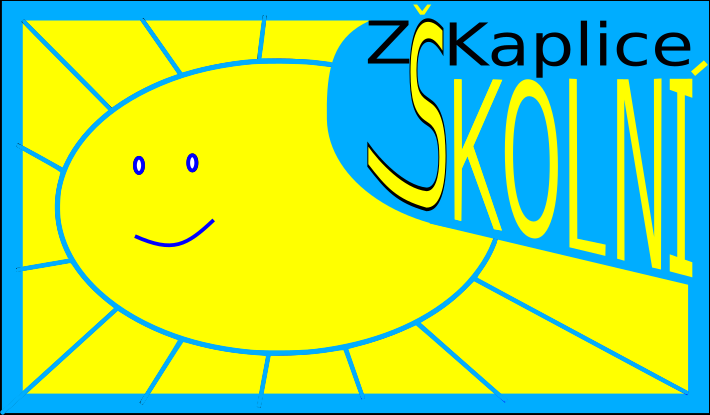 Základní škola Kaplice, Školní 226Základní škola Kaplice, Školní 226Základní škola Kaplice, Školní 226Školní 226, 382 41 KapliceŠkolní 226, 382 41 KapliceŠkolní 226, 382 41 KapliceIČO: 005 83 669tel: 380 347 910mail: skola@zsskolnikaplice.czIZO: 600 059 120DS: ct4mnezBÚ: ČS a.s. č. 0580340369/0800